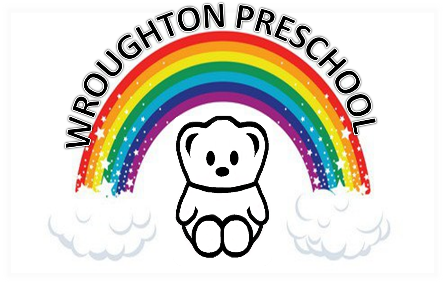 2-Year-Old Enrolment FormYour child will be placed on our waiting list, and you will be contacted when an appropriate place becomes available.  The fees are £15.50 per session for non-funded children. Please notify us if your child is entitled to 2-year-old funding. Monday to Friday Morning session	9.00 am to 12.00 noonAfternoon session	12.00 am to 3.00pmPlease tick your session preferences.Preferred start date: _____________________Should you decide you no longer require the place we will not retain the details on this form (See our Privacy Notice).Wroughton Preschool may not be able to offer sessions to all names on the waiting list.Sessions are subject to availability and completion of this form does not therefore guarantee a place.Parent’s Signature:______________________________Date: _____________________Child’s NameDate of BirthAddressTelephone - homeTelephone - mobileEmail address:Parent’s NameMonTuesWedThursFriAMPM